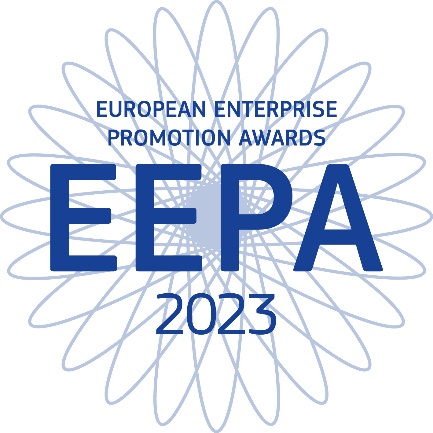 ΕΥΡΩΠΑΪΚΑ ΒΡΑΒΕΙΑ ΠΡΟΩΘΗΣΗΣ ΤΗΣ ΕΠΙΧΕΙΡΗΜΑΤΙΚΟΤΗΤΑΣ 2023ΕΠΙΧΕΙΡΗΣΙΑΚΟ ΕΓΧΕΙΡΙΔΙΟΠΙΝΑΚΑΣ ΠΕΡΙΕΧΟΜΕΝΩΝ1. ΟΡΙΣΜΟΣ ΚΑΙ ΦΙΛΟΣΟΦΙΑ	31.1. Ένα βραβείο για την αναγνώριση της αριστείας κατά την προώθηση της επιχειρηματικότητας	31.2. Στόχοι	31.3. Η σημασία της επιχειρηματικότητας	31.4. Οφέλη για τους συμμετέχοντες και για τους νικητές των βραβείων	42. ΜΕΘΟΔΟΛΟΓΙΑ	42.1. Ακροατήριο-στόχος	42.2. Κατηγορίες	42.3. Διαδικασία επιλογής σε δύο στάδια	52.3.1. Εθνικό επίπεδο	62.3.2. Ευρωπαϊκό επίπεδο	62.4. Κριτήρια επιλεξιμότητας	72.5. Κριτήρια για την απονομή των βραβείων	93. ΕΘΝΙΚΗ ΑΞΙΟΛΟΓΗΣΗ ΚΑΙ ΕΠΙΛΟΓΗ	93.1. Κριτήρια επιλεξιμότητας	93.2. Κριτήρια επιλογής	103.3. Επιλογή των υποψηφιοτήτων	101. ΟΡΙΣΜΟΣ ΚΑΙ ΦΙΛΟΣΟΦΙΑ 1.1. Ένα βραβείο για την αναγνώριση της αριστείας κατά την προώθηση της επιχειρηματικότηταςΤα Ευρωπαϊκά Βραβεία Προώθησης της Επιχειρηματικότητας, που καθιερώθηκαν από την Ευρωπαϊκή Επιτροπή, αναγνωρίζουν και επιβραβεύουν σημαντικές πρωτοβουλίες που υποστηρίζουν την επιχειρηματικότητα. Τα βραβεία, που θεσμοθετήθηκαν το 2005, δεν είναι ένας απλός διαγωνισμός αλλά αποσκοπούν και στην αύξηση της ενημέρωσης γύρω από τις επιχειρήσεις, τόσο όσον αφορά στις πολιτικές που ακολουθούν όσο και στα πρακτικά αποτελέσματά τους, και στην επιβράβευση της επιτυχίας. Κάθε χρόνο ανακηρύσσονται πανευρωπαϊκά οι νικητές των βραβείων οι οποίοι αποτελούν παράδειγμα προς μίμηση για όλους. Η γεωγραφική εμβέλεια του διαγωνισμού καλύπτει τα 27 κράτη μέλη καθώς και συνδεδεμένες χώρες στο πρόγραμμα COSME: Αλβανία, Βοσνία και Ερζεγοβίνη, Κοσσυφοπέδιο , Μαυροβούνιο, Βόρεια Μακεδονία, Σερβία, Τουρκία, Αρμενία, Μολδαβία, Ουκρανία, Ισλανδία.1.2. Στόχοι 1. Να εντοπιστούν και να αναγνωριστούν οι επιτυχημένες δραστηριότητες και πρωτοβουλίες προώθησης των επιχειρήσεων και της επιχειρηματικότητας.2. Να προβληθούν και να διαδοθούν τα παραδείγματα των βέλτιστων πολιτικών και πρακτικών επιχειρηματικότητας.3. Να ενημερωθεί περαιτέρω η κοινή γνώμη για τον ρόλο των επιχειρηματιών στην κοινωνία.4. Να λειτουργήσουν τα Βραβεία ως πηγή ενθάρρυνσης και έμπνευσης για επίδοξους επιχειρηματίες. 1.3. Η σημασία της επιχειρηματικότητας Η φιλική προς την επιχειρηματικότητα πολιτική συνδέεται εγγενώς με τις ανάγκες των μικρών και μεσαίων επιχειρήσεων (ΜΜΕ), ζωτικό κομμάτι της ευρωπαϊκής οικονομίας που αντιπροσωπεύει ποσοστό άνω του 99% των ευρωπαϊκών επιχειρήσεων. Ο τομέας των ΜΜΕ συμβάλλει στην καινοτομία, αποτελεί πηγή ανταγωνισμού, παρέχει ευελιξία στην αγορά εργασίας και, το σημαντικότερο, αποτελεί πηγή θέσεων απασχόλησης. Η Γενική Διεύθυνση Εσωτερικής Αγοράς, Βιομηχανίας, Επιχειρηματικότητας και ΜΜΕ φροντίζει  για το λόγο αυτό να επιβραβεύσει τις πρωτοβουλίες που διευκολύνουν την επιχειρηματική δραστηριότητα, αναγνωρίζοντας ιδιαίτερα τη σημασία της επιχειρηματικότητας. Λόγω του γεωγραφικού και πολιτισμικού εύρους των συμμετοχών από όλη την Ευρωπαϊκή Ένωση, οι βέλτιστες πρακτικές θα αντικατοπτρίζουν κατά πάσα πιθανότητα τους διαφορετικούς τρόπους με τους οποίους οι περιφέρειες, τα κέντρα, οι πόλεις, οι κωμοπόλεις και οι κοινότητες ενσωματώνουν με δημιουργικό τρόπο, πλαίσια και πρακτικές φιλικά προς την επιχειρηματικότητα. 1.4. Οφέλη για τους συμμετέχοντες και για τους νικητές των βραβείωνΌλοι οι συμμετέχοντες που προτάθηκαν από τη χώρα τους ως υποψήφιοι για τα Ευρωπαϊκά Βραβεία Προώθησης της Επιχειρηματικότητας, καλούνται να δώσουν το παρόν στην τελετή της απονομής των Βραβείων.Πληροφορίες όσον αφορά τις πρωτοβουλίες όλων των υποψηφίων θα αναρτηθούν στον διαδικτυακό τόπο των Ευρωπαϊκών Βραβείων Προώθησης της Επιχειρηματικότητας, έτσι ώστε να είναι διαθέσιμες σε όσο το δυνατόν ευρύτερο κοινό. Στο πλαίσιο της επικοινωνιακής εκστρατείας και της εκστρατείας των μέσων κοινωνικής δικτύωσης, θα δημοσιοποιηθούν τα ονόματα των υποψηφίων, οι οποίοι θα συγκεντρώσουν το ενδιαφέρον. Υπάρχουν δύο είδη νικητών: οι νικητές βραβείου κατηγορίας για τη δημιουργική εφαρμογή πρακτικών επιχειρηματικότητας και ένας συνολικός νικητής του Μεγάλου βραβείου της Κριτικής Επιτροπής. Πέρα από την απονομή του βραβείου, αναγνωρίζεται η δημιουργικότητα των νικητών και η επιτυχημένη πρακτική εφαρμογή της. Έτσι, οι νικητές θα μπορούν να εμπνεύσουν με το παράδειγμά τους άλλους επιχειρηματίες από όλη την Ευρωπαϊκή Ένωση. Οι επικοινωνιακές δραστηριότητες θα διεξάγονται τόσο σε εθνικό, όσο και σε ευρωπαϊκό επίπεδο ώστε να εξασφαλίζεται ότι οι νικητές θα έχουν την αναγνώριση που τους αξίζει τόσο στον τόπο τους, όσο και στα κυριότερα ευρωπαϊκά μέσα μαζικής επικοινωνίας.2. ΜΕΘΟΔΟΛΟΓΙΑ 2.1. Ακροατήριο-στόχος Ο διαγωνισμός είναι ανοικτός στις δημόσιες αρχές της Ε.Ε. ή συνδεδεμένες με το Πρόγραμμα COSME. Δυνατότητα συμμετοχής έχουν εθνικές οργανώσεις, κωμοπόλεις, πόλεις, περιφέρειες και κοινότητες καθώς και συμπράξεις δημόσιου και ιδιωτικού τομέα μεταξύ αφενός δημόσιων αρχών και, αφετέρου, επιχειρηματιών, εκπαιδευτικών προγραμμάτων και επιχειρησιακών οργανισμών. Για την κατηγορία της υπεύθυνης και συνολικής επιχειρηματικότητας, οι ιδιωτικοί φορείς που εμπίπτουν στον ορισμό των ΜΜΕ, όπως ορίζεται στον ορισμό των ΜΜΕ (europa.eu), είναι επιλέξιμοι να υποβάλουν αίτηση, υπό την προϋπόθεση ότι το σχέδιο που πρόκειται να συμμετάσχει στον διαγωνισμό δεν αποτελεί την κύρια επιχειρηματική δραστηριότητα της ΜΜΕ. Οι κύριοι παράγοντες που καθορίζουν εάν μια επιχείρηση είναι ΜΜΕ είναι οι εξής: αριθμός υπαλλήλωνείτε ο κύκλος εργασιών ή το σύνολο του ισολογισμού.2.2. Κατηγορίες Υπάρχουν έξι κατηγορίες βραβείων, κάθε μία από τις οποίες επιβραβεύει τις τοπικές, περιφερειακές ή εθνικές πρωτοβουλίες που λειτουργούν επιτυχημένα ως μοχλοί προόδου των επιχειρηματικών επιδόσεων: Προώθηση του επιχειρηματικού πνεύματος: επιβραβεύονται πρωτοβουλίες σε εθνικό, περιφερειακό ή τοπικό επίπεδο, οι οποίες προωθούν την επιχειρηματική αντίληψη, ιδιαίτερα σε νέους ανθρώπους και γυναίκες. Παραδείγματα: Εκδηλώσεις και εκστρατείες για την προώθηση της εικόνας της επιχειρηματικότητας και των επιχειρηματιών και μια φιλοσοφία που ενθαρρύνει τη δημιουργικότητα, την καινοτομία και την αποδοχή κινδύνου.Επένδυση στις επιχειρηματικές δεξιότητες: επιβραβεύονται οι πρωτοβουλίες σε εθνικό, περιφερειακό ή τοπικό επίπεδο που στοχεύουν στη βελτίωση των δεξιοτήτων των επιχειρήσεων, της διαχείρισης και των εργαζομένων.Παραδείγματα: Προώθηση ειδικών δεξιοτήτων, όπως οι τεχνικές δεξιότητες που απαιτούνται στον τομέα της βιοτεχνίας, οι γλωσσικές ικανότητες, οι ψηφιακές δεξιότητες· προγράμματα κινητικότητας και καθοδήγησης για επιχειρηματίες, εκπαίδευση στην επιχειρηματικότητα σε σχολεία και πανεπιστήμια. Στήριξη της ψηφιακής μετάβασης: στήριξη της ψηφιακής μετάβασης των επιχειρήσεων που τους επιτρέπει να αναπτύσσουν, να εμπορεύονται και να χρησιμοποιούν ψηφιακές τεχνολογίες, προϊόντα και υπηρεσίες κάθε είδους.Βελτίωση του επιχειρηματικού περιβάλλοντος και υποστήριξη της διεθνοποίησης των επιχειρήσεων: αναγνωρίζει καινοτόμες πολιτικές και πρωτοβουλίες σε εθνικό, περιφερειακό ή τοπικό επίπεδο, οι οποίες καθιστούν την Ευρώπη τον πλέον ελκυστικό τόπο για την έναρξη μιας επιχείρησης, τη λειτουργία της, την ανάπτυξη και την επέκτασή της στην Ενιαία Αγορά, απλοποιούν τις νομοθετικές και διοικητικές διαδικασίες για τις επιχειρήσεις και εφαρμόζουν την αρχή «Προτεραιότητα στις μικρές επιχειρήσεις» υπέρ των μικρών και μεσαίων επιχειρήσεων.Παραδείγματα: μέτρα για τη μείωση της γραφειοκρατίας, την έναρξη νέων επιχειρήσεων, τη στήριξη της μεταβίβασης της ιδιοκτησίας των επιχειρήσεων, τη διευκόλυνση της πρόσβασης των ΜΜΕ στις αγορές δημόσιων συμβάσεων. Έργα για τη στήριξη της διεθνούς επιχειρηματικής συνεργασίας, εργαλεία πληροφόρησης ή αντιστοίχισης, υπηρεσίες υποστήριξης ή συστήματα που βοηθούν τις ΜΜΕ να μεταβούν στο εξωτερικό.Υποστήριξη της βιώσιμης μετάβασης: επιβραβεύονται πολιτικές και πρωτοβουλίες σε εθνικό, περιφερειακό ή τοπικό επίπεδο που στηρίζουν τη βιώσιμη μετάβαση και περιβαλλοντικές πτυχές όπως η κυκλική οικονομία, η κλιματική ουδετερότητα, η καθαρή ενέργεια, η αποδοτική χρήση των πόρων ή η βιοποικιλότητα μέσω, για παράδειγμα, της βιώσιμης ανάπτυξης και αντιστοίχισης δεξιοτήτων, καθώς και μέσω χρηματοδότησης.Παραδείγματα: Υποστήριξη των επιχειρήσεων για την προσαρμογή βιώσιμων επιχειρηματικών μοντέλων. Υπεύθυνη και συνολική επιχειρηματικότητα: επιβραβεύονται εθνικές, περιφερειακές και τοπικές πρωτοβουλίες από τις αρχές ή τις συμπράξεις δημόσιου και ιδιωτικού τομέα ή ΜΜΕ που προάγουν την εταιρική κοινωνική ευθύνη σε μικρές και μεσαίες επιχειρήσεις. Στα πλαίσια της κατηγορίας αυτής, επιβραβεύονται επίσης προσπάθειες για την προώθηση της επιχειρηματικότητας σε μη προνομιούχες ομάδες, όπως για παράδειγμα σε ανέργους και, κυρίως, σε μακροχρόνια ανέργους, σε νόμιμους μετανάστες, σε άτομα με αναπηρία ή σε άτομα που προέρχονται από εθνοτικές μειονότητες. Παραδείγματα: κοινωνικές ή μη κερδοσκοπικές επιχειρήσεις που συμβάλλουν στις κοινωνικές ανάγκες μέσω της επιχειρηματικότητας. Η ευρωπαϊκή Κριτική Επιτροπή απονέμει επίσης το Μεγάλο Βραβείο της Κριτικής Επιτροπής στην υποψηφιότητα οποιασδήποτε κατηγορίας κρίνεται ως η πιο ευρηματική και δημιουργική πρωτοβουλία που προάγει την επιχειρηματικότητα. 2.3. Διαδικασία επιλογής σε δύο στάδια Υπάρχουν δύο στάδια επιλογής για τη συμμετοχή στον διαγωνισμό των Ευρωπαϊκών Βραβείων Προώθησης της Επιχειρηματικότητας. Το πρώτο στάδιο πραγματοποιείται σε εθνικό επίπεδο και μόνο εφόσον ολοκληρωθεί το στάδιο της εθνικής επιλογής, μπορεί να εξεταστεί η υποψηφιότητα των συμμετεχόντων στο διαγωνισμό για την απονομή των Ευρωπαϊκών Βραβείων. 2.3.1. Εθνικό επίπεδο Κάθε συμμετέχουσα χώρα ορίζει έναν Συντονιστή Ε.Β.Π.Ε., προηγουμένως γνωστό με την ονομασία SPOC ή ενιαίο σημείο επαφής. Ο Εθνικός Συντονιστής προωθεί τα Ευρωπαϊκά Βραβεία Προώθησης της Επιχειρηματικότητας στη χώρα του και καλεί όλους όσοι ανέλαβαν σχετικές πρωτοβουλίες να συμμετάσχουν στην εθνική διαδικασία επιλογής. Οι προθεσμίες σε κάθε χώρα αποφασίζονται από τον οικείο Συντονιστή. Ο Συντονιστής μπορεί να αποφασίσει όσον αφορά τη διοργάνωση του εθνικού διαγωνισμού και της τελετής απονομής βραβείων. Η Ευρωπαϊκή Επιτροπή προσφέρει ένα τυποποιημένο δελτίο συμμετοχής, σε περίπτωση που οι Συντονιστές επιθυμούν να το χρησιμοποιήσουν σε εθνικό επίπεδο.Οι Συντονιστές λειτουργούν ως γραφείο υποστήριξης (help desk) για πιθανούς συμμετέχοντες που χρειάζονται διευκρινίσεις ή καθοδήγηση κατά τη διαδικασία υποβολής της αίτησης. Στο παρόν έγγραφο εξηγούνται οι κατευθυντήριες γραμμές για την επιλογή των υποψηφιοτήτων. Μόλις παραληφθούν οι συμμετοχές, οι Συντονιστές θα επιλέξουν έως δύο πρωτοβουλίες από δύο διαφορετικές κατηγορίες, ως υποψήφιες της χώρας τους για τα Ευρωπαϊκά Βραβεία Προώθησης της Επιχειρηματικότητας. Η διαδικασία λήψης αποφάσεων εναπόκειται στη διακριτική ευχέρεια των Συντονιστών κάθε χώρας, ωστόσο, κάθε χώρα πρέπει να είναι σε θέση να τεκμηριώσει τις επιλογές της με διαφανείς διαδικασίες αναφοράς - π.χ. τήρηση πρακτικών της συνεδρίασης επιλογής - εφόσον ζητηθεί από την Ευρωπαϊκή Επιτροπή. Κάθε χώρα έχει κατ’ ανώτατο όριο δύο εθνικούς υποψηφίους σε δύο διαφορετικές κατηγορίες για τα Ευρωπαϊκά Βραβεία Προώθησης της Επιχειρηματικότητας. Οι συμμετοχές στο ευρωπαϊκό επίπεδο μπορούν να υποβάλλονται σε οποιαδήποτε από τις επίσημες γλώσσες της Ε.Ε. Η προθεσμία που έχουν οι Συντονιστές για την ηλεκτρονική υποβολή των εθνικών τους υποψηφίων, για το δεύτερο και τελικό στάδιο των Ευρωπαϊκών Βραβείων Προώθησης της Επιχειρηματικότητας είναι έως το πέρας των εργασιών, την 21η Ιουλίου 2023.Στο δεύτερο στάδιο, οι συμμετοχές θα πρέπει να αποστέλλονται μόνο ηλεκτρονικά, τόσο σε έγγραφο pdf όσο και σε έγγραφο word.Τα δελτία συμμετοχής θα πρέπει να υποβάλλονται στη διεύθυνση: Ann.garrott@loweurope.eu  2.3.2. Ευρωπαϊκό επίπεδο Μόλις οι Συντονιστές υποβάλλουν τον ένα ή τους δύο κατά μέγιστο όριο εθνικούς υποψηφίους, διαβιβάζονται στην Ευρωπαϊκή Επιτροπή τα δελτία συμμετοχής (10 σελίδες κατά μέγιστο όριο). Τα μέλη της Ευρωπαϊκής Κριτικής Επιτροπής επιλέγονται από την Ευρωπαϊκή Επιτροπή.Η Κριτική Επιτροπή περιλαμβάνει έναν εκπρόσωπο της ακαδημαϊκής κοινότητας, μια επιχειρηματική οργάνωση, έναν εκπρόσωπο από τη χώρα που ασκεί την προεδρία κατά το Εαρινό Ευρωπαϊκό Συμβούλιο, ο οποίος θα μπορούσε να είναι επιχειρηματίας, επιχειρηματική οργάνωση ή υψηλά ιστάμενος κυβερνητικός εκπρόσωπος του κράτους, και έναν υψηλά ιστάμενο κυβερνητικό εκπρόσωπο του κράτους που ασκεί την προεδρία κατά το Φθινοπωρινό Ευρωπαϊκό Συμβούλιο για το συγκεκριμένο έτος. Υπάρχουν επίσης δύο μόνιμοι αντιπρόσωποι, ένας από τη ΓΔ Επιχειρήσεων και Βιομηχανίας και ένας από την Επιτροπή των Περιφερειών. Η Επιτροπή προσκαλεί επίσης τον νικητή του Μεγάλου Βραβείου της Κριτικής Επιτροπής κάθε έτους, να συμμετέχει ως μέλος της Κριτικής Επιτροπής το επόμενο έτος.Τηρείται βάση δεδομένων των συμμετεχόντων και τα μέλη της Κριτικής Επιτροπής λαμβάνουν όλες τις συμμετοχές σε ηλεκτρονικά αρχεία. Πρόσθετες πληροφορίες παρέχονται μετά από αίτηση.Η Κριτική Επιτροπή συνεδριάζει στις Βρυξέλλες για να συσκεφθεί σχετικά με τις συμμετοχές. Τα μέλη της διορίζουν πρόεδρο του οποίου ή της οποίας η ψήφος θα είναι καθοριστική σε περίπτωση ισοψηφίας, ενώ ένας γραμματέας από το συμβεβλημένο γραφείο παρίσταται στην συνεδρίαση της Κριτικής Επιτροπής.Η Κριτική Επιτροπή επιλέγει τους επικρατέστερους από τον κατάλογο των συμμετοχών.Κατά τη συνεδρίαση, επιλέγεται ένας νικητής για κάθε κατηγορία από τον κατάλογο των επικρατέστερων, όπως επίσης και ο συνολικός νικητής του Μεγάλου Βραβείου της Κριτικής Επιτροπής. Η Κριτική Επιτροπή προβαίνει στην επιλογή της με βάση τα κριτήρια επιλεξιμότητας και απονομής που περιγράφονται στη συνέχεια.Η Κριτική Επιτροπή μπορεί να αποφασίσει να μετακινήσει μια συμμετοχή σε διαφορετική κατηγορία, εάν πιστεύει ότι ενδείκνυται κάτι τέτοιο και μπορεί να αποφασίσει να μην απονείμει βραβείο εάν θεωρήσει ανεπαρκή την ποιότητα των συμμετοχών. Η Κριτική Επιτροπή γνωστοποιεί τα συμπεράσματα της σύσκεψής της στην Ευρωπαϊκή Επιτροπή, η οποία θα κατονομάσει τους νικητές σε κάθε κατηγορία, καθώς και τον νικητή του Μεγάλου Βραβείου της Κριτικής Επιτροπής. Η απόφαση της Κριτικής Επιτροπής είναι οριστική. Όλοι οι υποψήφιοι προσκαλούνται στην τελετή απονομής, κατά την οποία ανακηρύσσονται οι νικητές κάθε κατηγορίας και ο νικητής του Μεγάλου Βραβείου της Κριτικής Επιτροπής. 2.4. Κριτήρια επιλεξιμότητας Ο διαγωνισμός είναι ανοικτός σε όλες τις κοινοτικές, τοπικές, περιφερειακές και εθνικές αρχές ή στις χώρες που συμμετέχουν στο πρόγραμμα COSME (βλ. λίστα χωρών στην παράγραφο 1.1). Σε αυτές συγκαταλέγονται κωμοπόλεις, πόλεις, περιφέρειες και κοινότητες, καθώς και συμπράξεις δημόσιου και ιδιωτικού τομέα μεταξύ αφενός δημοσίων αρχών και, αφετέρου, επιχειρηματιών, εκπαιδευτικών προγραμμάτων, επιχειρήσεων και οργανώσεων επιχειρήσεων. Τα έργα που προέρχονται αποκλειστικά από ιδιωτικές επιχειρήσεις ή ιδιώτες δεν είναι επιλέξιμα,  εκτός από την κατηγορία Υπεύθυνη και Συνολική επιχειρηματικότητα, όπου οι ιδιωτικοί φορείς που εμπίπτουν στον ορισμό των ΜΜΕ, όπως ορίζεται στον ορισμό των ΜΜΕ (europa.eu), είναι επιλέξιμοι για υποβολή αίτησης, υπό την προϋπόθεση ότι το σχέδιο, με το οποίο υποβάλλει αίτηση η ΜΜΕ, δεν αποτελεί τη βασική δραστηριότητα της εταιρείας.Κοινές υποψηφιότητες από περισσότερες της μίας χώρας για διασυνοριακές πρωτοβουλίες γίνονται επίσης δεκτές, στον βαθμό που υποστηρίζονται από όλες τις ενδιαφερόμενες χώρες. Ο στόχος των Ευρωπαϊκών Βραβείων Προώθησης της Επιχειρηματικότητας είναι η επιβράβευση πολιτικών που προάγουν την επιχειρηματικότητα σε τοπικό, περιφερειακό ή εθνικό επίπεδο. Συνεπώς, τα Βραβεία είναι ανοικτά σε όλες τις δημόσιες αρχές που είναι υπεύθυνες για τη χάραξη πολιτικής. Οι δημόσιες αρχές ορίζονται με βάση το εθνικό πλαίσιο της κάθε συμμετέχουσας χώρας και δύναται να περιλαμβάνουν θεσμικά όργανα χάραξης πολιτικής, χρηματοδοτικούς φορείς και εκτελεστικούς οργανισμούς.Τα Βραβεία είναι επίσης ανοικτά σε συμπράξεις δημόσιου και ιδιωτικού τομέα, δηλαδή «μορφές συνεργασίας των δημόσιων αρχών με τον ιδιωτικό τομέα που αποσκοπούν στην εξασφάλιση της χρηματοδότησης, της κατασκευής, της ανακαίνισης, της διαχείρισης ή της συντήρησης μιας υποδομής ή στην παροχή μιας υπηρεσίας». Οι συμπράξεις δημόσιου και ιδιωτικού τομέα περιλαμβάνουν τα εξής: • Χρηματοδοτική συμφωνία βάσει της οποίας ο εταίρος του ιδιωτικού τομέα αναλαμβάνει την εφαρμογή μιας πολιτικής την οποία χαράσσει η δημόσια αρχή, • Επίσημη συμφωνία μεταξύ του εταίρου του ιδιωτικού τομέα και της δημόσιας αρχής βάσει της οποίας ο εταίρος του ιδιωτικού τομέα συμμετέχει - λόγω της εμπειρογνωμοσύνης του, των γνώσεων ή των πόρων του - στη διαδικασία χάραξης πολιτικής, και• Ρητή υποστήριξη, όχι απαραιτήτως οικονομικού χαρακτήρα, την οποία παρέχει η δημόσια αρχή στον εταίρο του ιδιωτικού τομέα, στο πλαίσιο ενός συγκεκριμένου έργου. Για τη συμμετοχή στον διαγωνισμό η υποστήριξη αυτή θα πρέπει να είναι ρητή.Ιδιωτικές οντότητες – ΜΜΕ που εμπίπτουν στον ορισμό των ΜΜΕ (europa.eu), δικαιούνται να ενταχθούν στην κατηγορία Υπεύθυνη και Συνολική Επιχειρηματικότητα ΜΟΝΟ.Προηγούμενοι συμμετέχοντες στο EEPAΟι φορείς που έχουν ενταχθεί προγενέστερα στα Ε.Β.Π.Ε. είναι επιλέξιμοι να υποβάλουν αίτηση με ένα νέο έργο/πρωτοβουλία ή με το σχέδιο που είχε προηγουμένως ενταχθεί, εάν το έργο δεν είχε βραβευθεί σε κάποια κατηγορία και εφόσον έχουν γίνει σημαντικές αλλαγές/βελτιώσεις στο εν λόγω σχέδιο.Οι συμμετοχές πρέπει να αναφέρονται σε υπάρχουσες ή πρόσφατες πρωτοβουλίες για τη χάραξη πολιτικής, την επιχείρηση ή την εκπαίδευση και την επίδραση που είχαν στην Περιφέρεια ή τον εν λόγω τόπο, παρουσιάζοντας μια σταδιακή εξέλιξη που σημειώθηκε σε περίοδο 15 μηνών. Οι συμμετοχές στο ευρωπαϊκό επίπεδο μπορούν να υποβληθούν σε οποιαδήποτε επίσημη γλώσσα της Ε.Ε. έως το πέρας των εργασιών, την 21η Ιουλίου 2023. Οι συμμετοχές πρέπει να περιλαμβάνουν τα εξής: 1. Την κατηγορία βραβείου στην οποία διαγωνίζεται ο υποψήφιος2. Το δελτίο συμμετοχής σε έγγραφο word και σε έγγραφο pdf3. Συγκατάθεση για τη συλλογή και επεξεργασία προσωπικών δεδομένων4. Στοιχεία επικοινωνίας 5. Υπογραφή του εκπροσώπου από το φορέα που υποβάλλει την πρόταση 6. Υλικό σε εκτυπωμένη μορφή δεν γίνεται δεκτό πλέον σε ευρωπαϊκό επίπεδοΗ προθεσμία για την παραλαβή των συμμετοχών σε εθνικό επίπεδο αποφασίζεται από τον κάθε Εθνικό Συντονιστή.Η προθεσμία για την ηλεκτρονική παραλαβή των ευρωπαϊκών συμμετοχών είναι έως το πέρας των εργασιών, την 21η Ιουλίου 2023. 2.5. Κριτήρια για την απονομή των βραβείων Μόλις μια πρωτοβουλία κριθεί επιλέξιμη για συμμετοχή στον διαγωνισμό, κρίνεται με βάση την επιχειρηματική της αξία. Κάθε συμμετοχή βαθμολογείται με βάση τα ακόλουθα κριτήρια:1. Πρωτοτυπία και Εφικτότητα: Γιατί είναι επιτυχημένο το έργο; Ποιες είναι οι καινοτόμες πτυχές του; 2. Αντίκτυπος στην τοπική οικονομία: Παροχή αριθμητικών στοιχείων για την τεκμηρίωση των ισχυρισμών όσον αφορά την επιτυχία. 3. Βελτίωση στις σχέσεις των τοπικών ενδιαφερόμενων μερών: Από την υλοποίηση της πρωτοβουλίας αυτής επωφελήθηκαν περισσότερα από ένα ενδιαφερόμενα μέρη; Για ποιο λόγο συμμετείχαν και σε ποιο βαθμό; 4. Δυνατότητα εφαρμογής σε άλλο πλαίσιο: Θα μπορούσε αυτή η προσέγγιση να επαναληφθεί στην ίδια περιοχή και σε άλλο μέρος της Ευρώπης; 3. ΕΘΝΙΚΗ ΑΞΙΟΛΟΓΗΣΗ ΚΑΙ ΕΠΙΛΟΓΗ 3.1. Κριτήρια επιλεξιμότητας Εάν όλες οι ερωτήσεις απαντηθούν με «Ναι», η συμμετοχή γίνεται δεκτή.Εάν μια συμμετοχή δεν πληροί τα κριτήρια επιλεξιμότητας που αναφέρονται παραπάνω, η εθνική επιτροπή επιλογής μπορεί να αποφασίσει να ζητήσει από τον συμμετέχοντα να προβεί στις αναγκαίες τροποποιήσεις - αυτό εναπόκειται απολύτως στην κρίση, στον χρόνο και στη διάθεση της επιτροπής επιλογής.Μόλις μια συμμετοχή κριθεί επιλέξιμη, υποβάλλεται για επιλογή σε εθνικό επίπεδο.3.2. Κριτήρια επιλογής Κάθε συμμετοχή αξιολογείται σε σύγκριση με τις υπόλοιπες συμμετοχές της ίδιας κατηγορίας βράβευσης. Μπορεί να εφαρμοστεί ο ακόλουθος πίνακας:Σε κάθε κατηγορία, η συμμετοχή με την υψηλότερη συνολική βαθμολογία ανακηρύσσεται νικήτρια. Η επιτροπή επιλογής μπορεί να αποφασίσει να εντάξει μια συμμετοχή σε κατηγορία διαφορετική από εκείνη για την οποία κατατέθηκε αρχικά.3.3. Επιλογή των υποψηφιοτήτων Υποβάλλονται δύο υποψηφιότητες κατά μέγιστο όριο από δύο διαφορετικές κατηγορίες από το εθνικό επίπεδο για να εκπροσωπήσουν τη χώρα τους στο ευρωπαϊκό επίπεδο.Ερωτήσεις επιλεξιμότητας Ναι Όχι Η συμμετοχή παραλήφθηκε την τελευταία ημέρα της προθεσμίας ή νωρίτερα; Το δελτίο συμμετοχής ήταν υπογεγραμμένο από νόμιμο εκπρόσωπο; Το δελτίο συμμετοχής ήταν πλήρως συμπληρωμένο και υπογεγραμμένο; Ο συμμετέχων είναι εγκατεστημένος σε ένα από τα 27 κράτη μέλη ή τις συνδεδεμένες χώρες στο πρόγραμμα COSME (Μαυροβούνιο, Βόρεια Μακεδονία, Τουρκία, Αλβανία, Σερβία, Βοσνία & Ερζεγοβίνη, Κοσσυφοπέδιο, Μολδαβία, Αρμενία, Ουκρανία, Ισλανδία);Ο συμμετέχων υπέβαλε μία μόνο πρωτοβουλία για μία μόνο κατηγορία βράβευσης; Δίνεται εξήγηση για τη φύση τυχόν σύμπραξης δημόσιου/ιδιωτικού τομέα;Η υπάρχουσα ή πρόσφατη πρωτοβουλία πραγματοποιήθηκε σε περίοδο 15 μηνών ή περισσότερο;Ερωτήσεις για την επιλογή Ανώτατο όριο βαθμώνΠρωτοτυπία και Εφικτότητα:Η πρωτοβουλία ήταν πρωτότυπη και καινοτομική; Γιατί θεωρήθηκε επιτυχής; 20 βαθμοί Αντίκτυπος στην τοπική οικονομία:Ποιος ήταν ο αντίκτυπος της πρωτοβουλίας στην τοπική οικονομία;Δημιούργησε θέσεις απασχόλησης;Η πρωτοβουλία είναι βιώσιμη μελλοντικά;Ποια θα είναι η θετική μακροπρόθεσμη επίπτωσή της; 30 βαθμοί Βελτίωση των σχέσεων μεταξύ των τοπικών ενδιαφερόμενων μερών: Συμμετείχε στην πρωτοβουλία ο τοπικός πληθυσμός; Επωφελήθηκαν από το σχέδιο μη προνομιούχες κοινότητες; Έγιναν σεβαστά τα τοπικά πολιτισμικά, περιβαλλοντικά και κοινωνικά χαρακτηριστικά; 25 βαθμοί Δυνατότητα εφαρμογής σε άλλο πλαίσιο:Η προσέγγιση αυτή μπορεί να επαναληφθεί στην περιφέρεια; Η προσέγγιση αυτή μπορεί να επαναληφθεί αλλού στην Ευρώπη; Μπορεί η πρωτοβουλία να αποτελέσει πηγή έμπνευσης για άλλους;Αναπτύσσονται σχέσεις / συμπράξεις για να μεταδοθούν τα διδάγματα που αντλήθηκαν; 25 βαθμοί 